«Неделя правовых знаний»В МБОУ МО Динской район СОШ № 31 бессмертного полка ст. Старомышастовской в период с 15  по 19 марта прошла «Неделя правовых знаний» среди 5-11 классов. «Неделя правовых знаний» проводилась с целью познакомить детей с их правами, закрепленными в Конвенции о правах ребенка, Конституции РФ, соотнести права и обязанности детей, способствовать осознанию ответственности за свои права.Задачи:1.Познакомить обучающихся с «Конвенцией ООН о правах ребёнка» и другими документами, отражающими права и обязанности детей.2.Формировать представления о правах и обязанностях школьников.3.Учить применять правовые знания в повседневной жизни.4.Формировать уважительное отношение к правам других людей.Учащимся рассказаны права и обязанности несовершеннолетних, продемонстрирована презентация «Конвенция ООН о правах ребенка».С интересом учащиеся 5 – 11 классов слушали социального педагога Мисевич Ю.В. и инспектора ОПДН ОМВД России по Динскому району капитана полиции Коробка Т.В. на темы: «Телефон доверия», «Правила поведения несовершеннолетних», «Административно-уголовная ответственность», «Безопасность детей в интернете». Учащиеся внимательно слушали выступающих, легко вступали в беседу, задавали вопросы по всем интересующим их проблемам, получали полные грамотные ответы.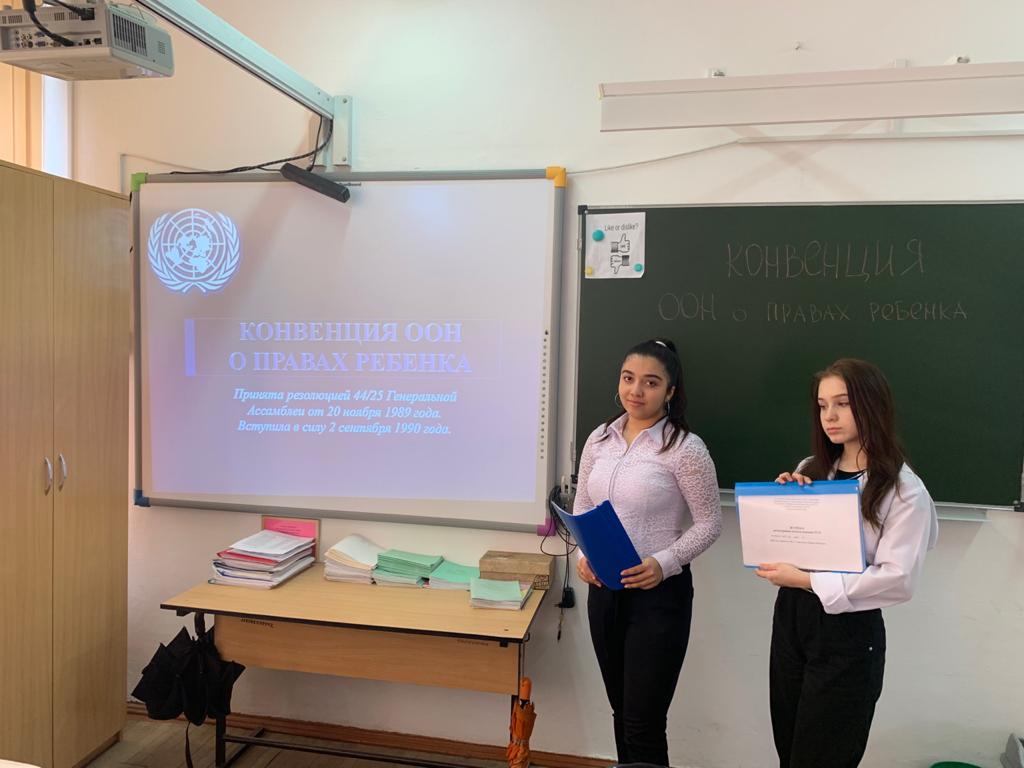 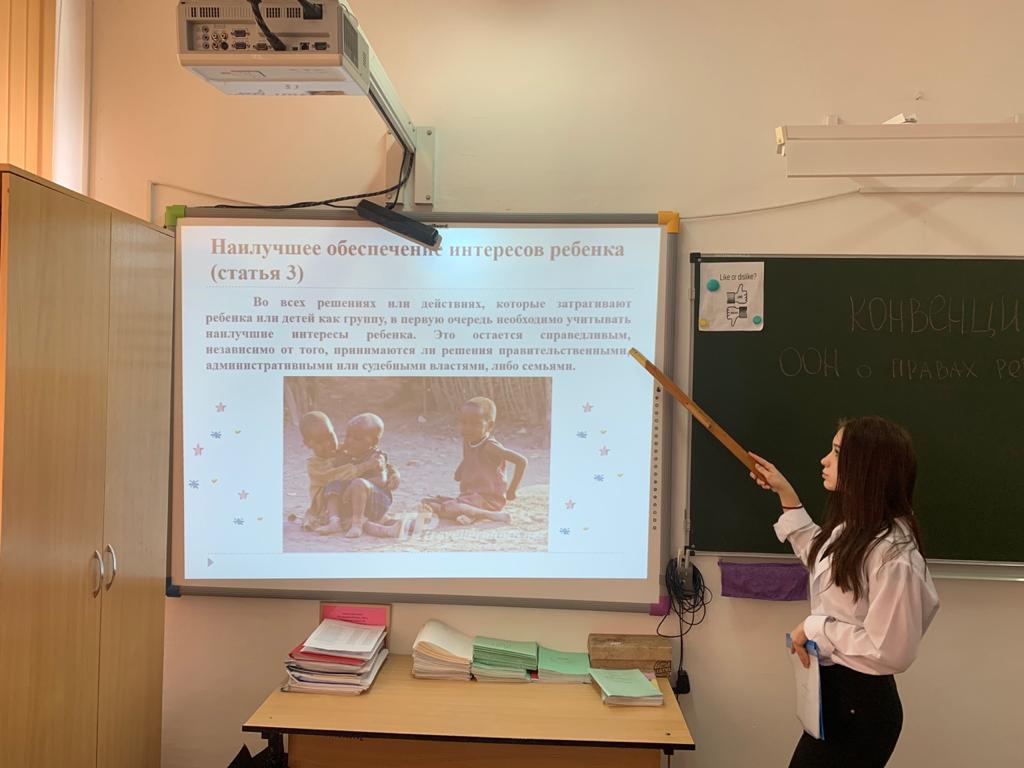 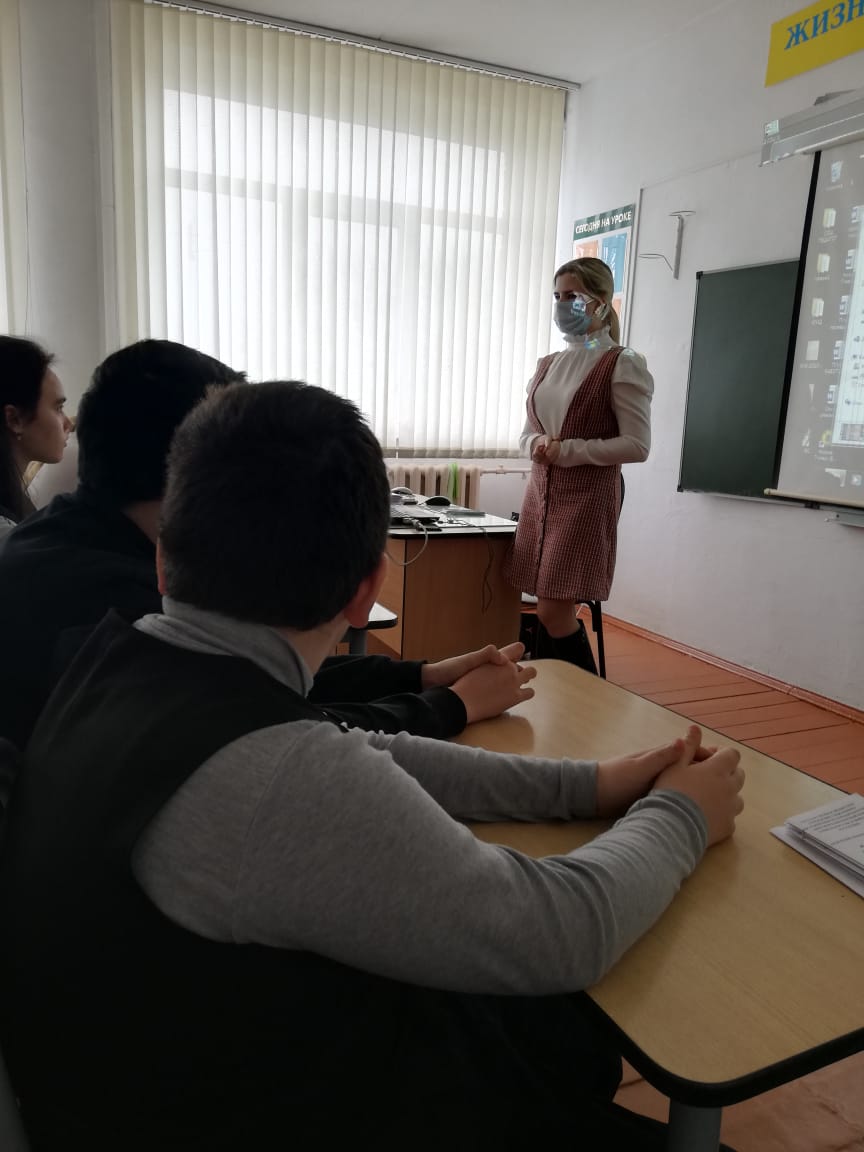 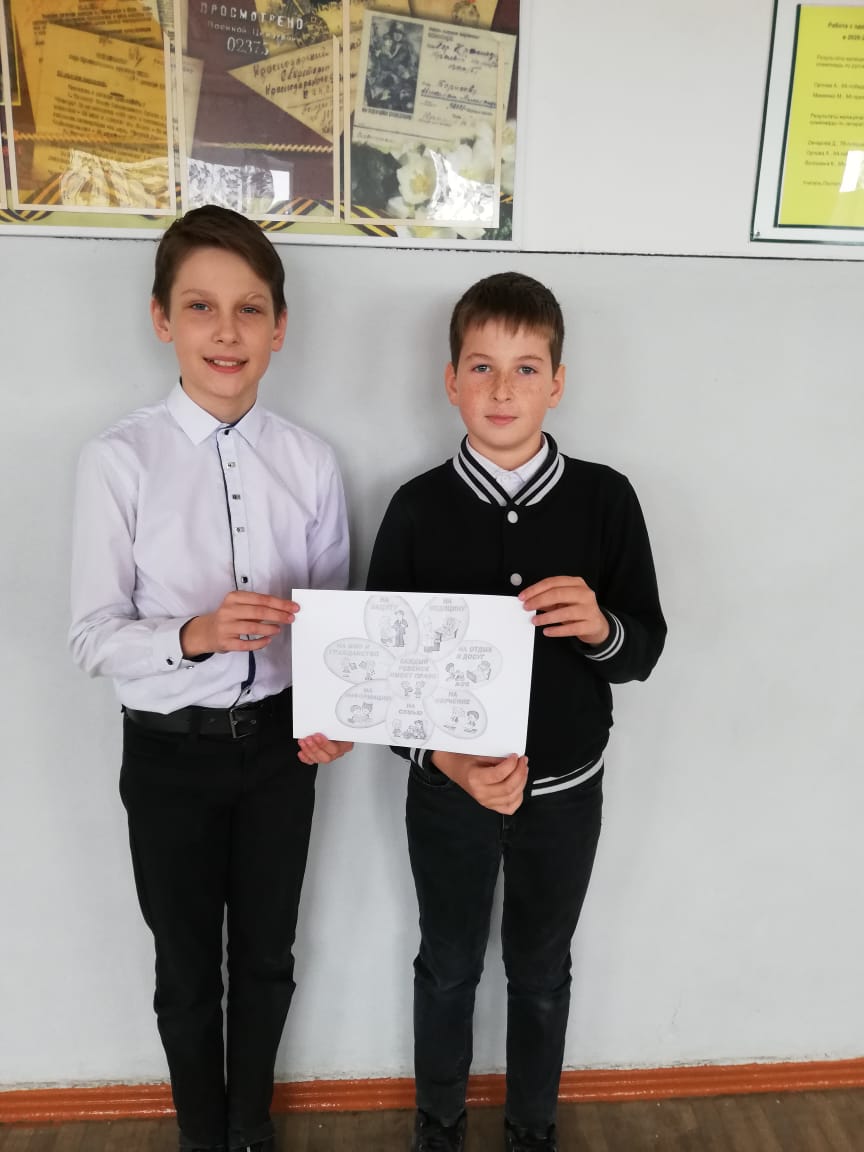 